PodivínPořad Stopy Járy Cimrmana přináší v šesti dílech cimrmanovsky pojaté ohlédnutí za působením „největšího Čecha“ v různých končinách naší země. Pořadem diváky provází „Cimrmanům“ blízký herec Miroslav Táborský. Pátý díl nás zavádí na Moravu.Pracovní list pro žáky středních škol a vyšších ročníků druhého stupně základních škol je součástí kolekce Stopy Járy Cimrmana, jejímž cílem je připomenout všestranného génia, který je už desítky let fenoménem a zasáhl snad všechny oblasti společenského a kulturního života společnosti. Má to jen jeden háček – Cimrman nikdy neexistoval.Stopy Járy Cimrmana - Podivín______________________________________________Podívejte se na video, vymyslete si podivína a napište v cimrmanovském duchu jeho charakteristiku. Poté ve dvojících natočte mobilním telefonem krátké video, jehož cílem je doložit vaši charakteristiku podivína:  ………………………………………………………………………………………………………………………………………………………………………………………………………………………………………………………………………………………………………………………………………………………………………………………………………………………………………………………………………………………………………………………………………………………………………………………………………………………………………………………………………………………………………………………………………………………………………………………………………………………………………………………………………………………………………………………………………………………………………………………………………………………………………………………………………………………………………………………………………………………………………………………………………………………………………………………………………………………………………………………………………………………………………………………………………………………………………………………………………………………………………………………………………………………………………………………………………………………………………………………………………………………………………………………………………………………………………………………………………………………………………………………………………………………………………………………………………………………………………………………………………………………………………………………………………………………………………………………………………………………………………………………………………………………………………………………………………………………………………………………………………………………………………………………………………………………………………………………………………………………………………………………………………………………………………………………………………………………………………………………………………………………………………………………………………………………………………………………………………………………………………………………………………………………………………………………………………………………………………………………………………………………………………………………………………………………………………………………………………………………………………..………………………………………………………………………………………………………………………………………………………………………………………………………………………………………………………………………………………………………………………………………………………………………………………………………………………………………………………………………………………………………………………………………………………………………………………………………………………………………………………………………………………………………………………………………………………………………………………………………………………………………………………………………………………………………………………………………………………………………………………………………………………………………………………………………………………………………………………………………………………………………………………………………………………………………………………………………………………………………………………………………………………………………………………………………………………………………………………………………………………………………………………………………………………………………………………………………………………………………………………………………………………………………………………………………………………………………………………………………………………………Co jsem se touto aktivitou naučil(a):………………………………………………………………………………………………………………………………………………………………………………………………………………………………………………………………………………………………………………………………………………………………………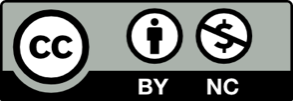 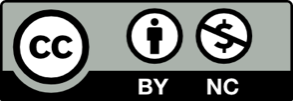 